Flor Bermeja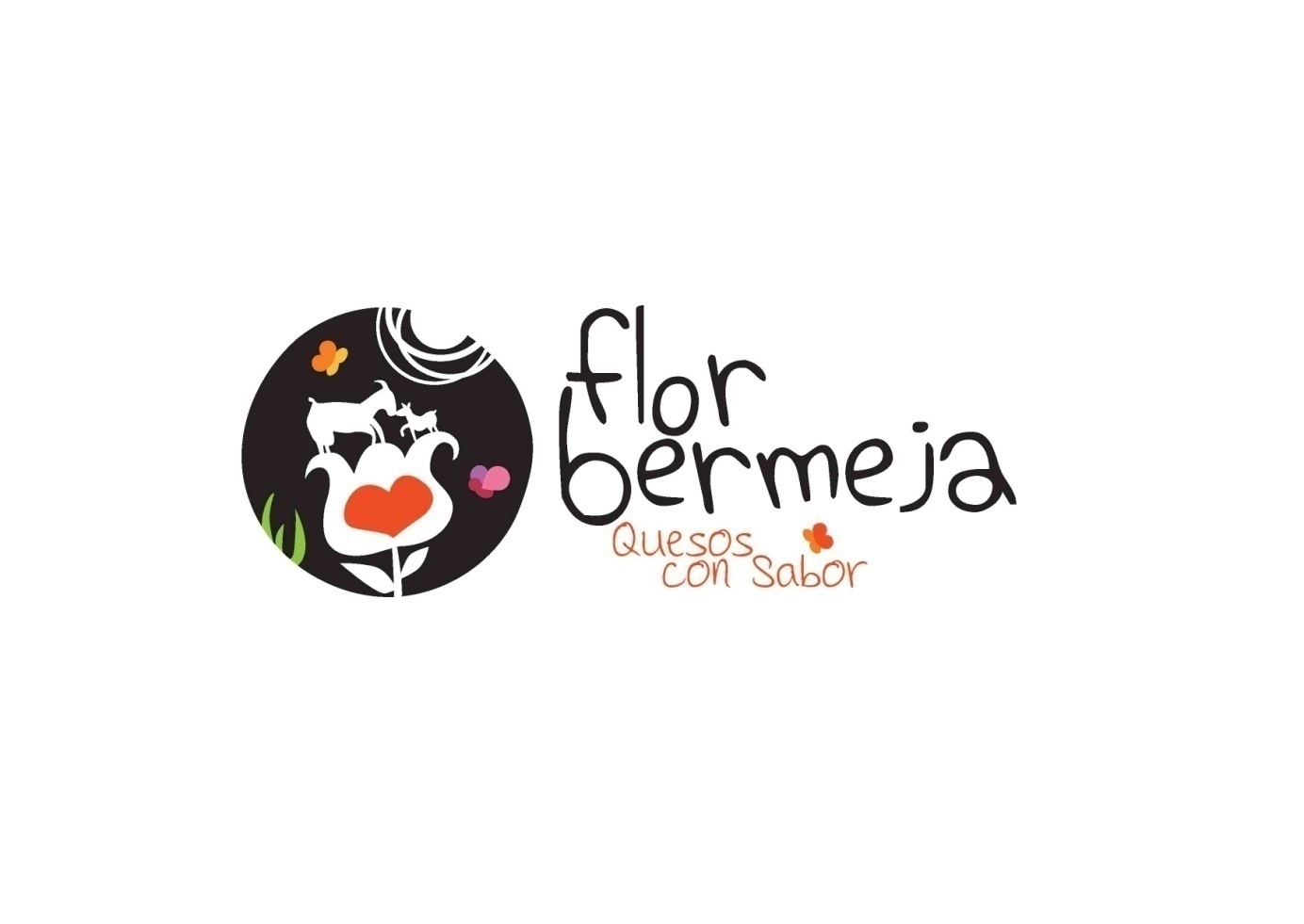 Tipos de leche que elaboramos: cabraFlor Bermeja nace con la clara intención de poner en valor el queso como producto artesano, para ello, elaboramos de forma tradicional utilizando una materia prima de gran calidad, ya que nuestras cabras pastan en plena Sierra y se alimentan de los pastos del entorno transfiriéndole a nuestros quesos aromas y sabores diferenciados.Todos los productos son elaborados por nuestra maestra quesera Melania Pico diferenciándose del resto por intentar aportar un toque innovador respetando la forma de elaboración tradicional que llevaban a cabo nuestros antepasados en los pueblos de Málaga, provincia andaluza con una gran tradición quesera .Todo ello, hace de nuestro queso un producto saludable de calidad con gran aroma y sabor que no deja indiferente a nadie.CATÁLOGO DE PRODUCTOS Queso fresco de cabra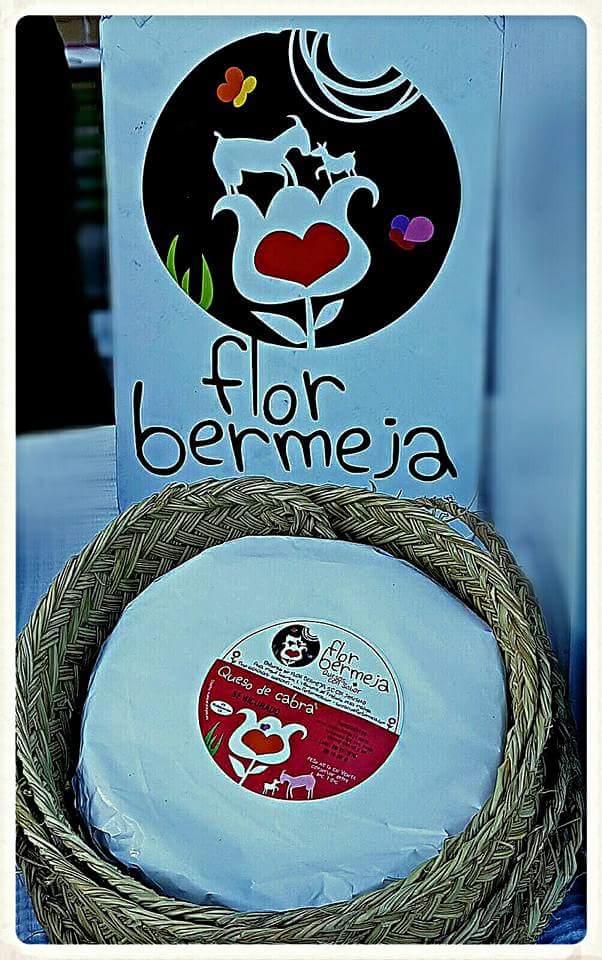 Cuajada láctica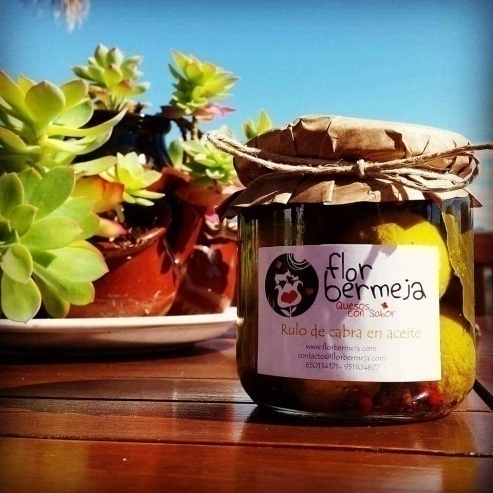 Cuajada láctica fresca con cubierta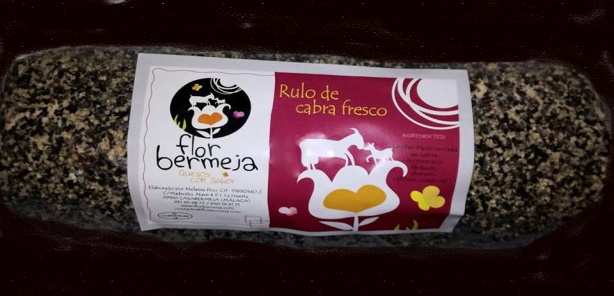 Queso semicurado de leche de cabra pasteurizada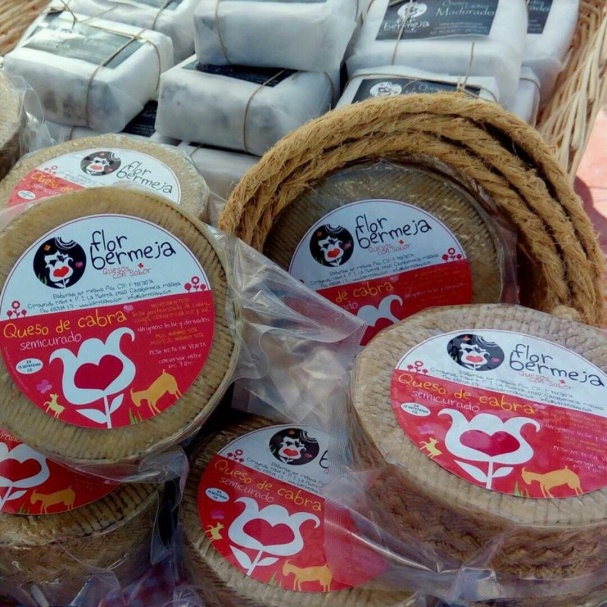 La Hortelana 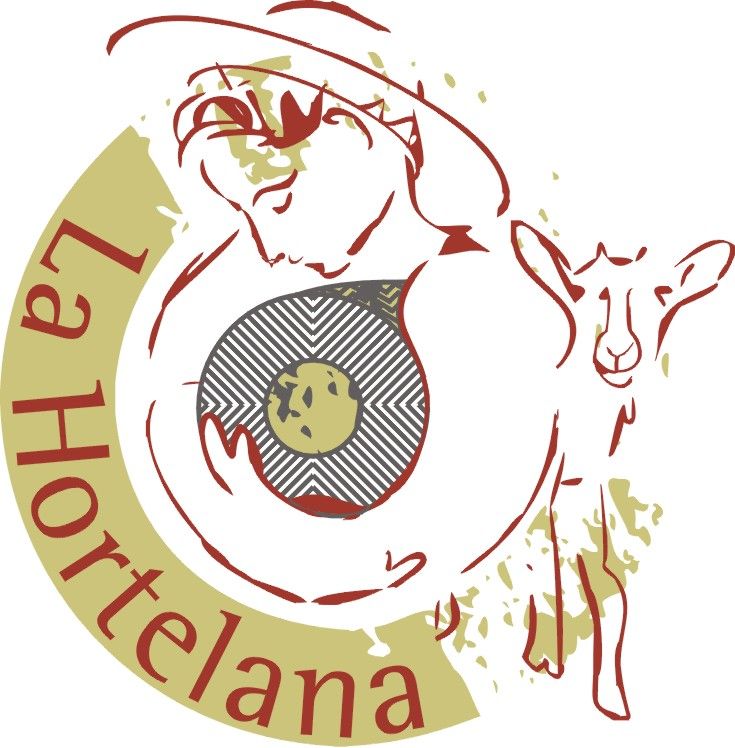 Tipos de leche que elaboran: cabra.Quesos La Hortelana, es una empresa familiar dedicada a la elaboración de quesos artesanos de cabra y derivados lácteos a partir de la leche que producen las cabras de su propia ganadería.CATÁLOGO DE PRODUCTOSRequesón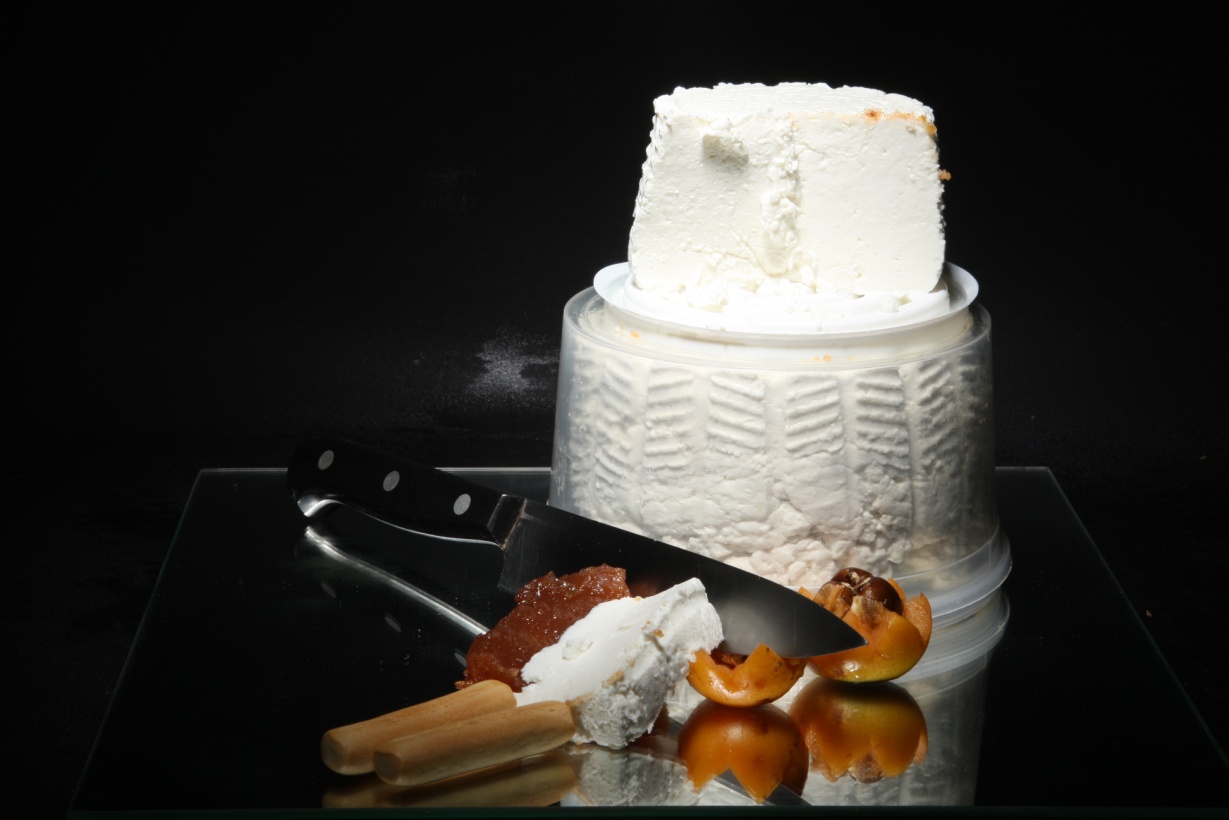 Queso fresco de cabra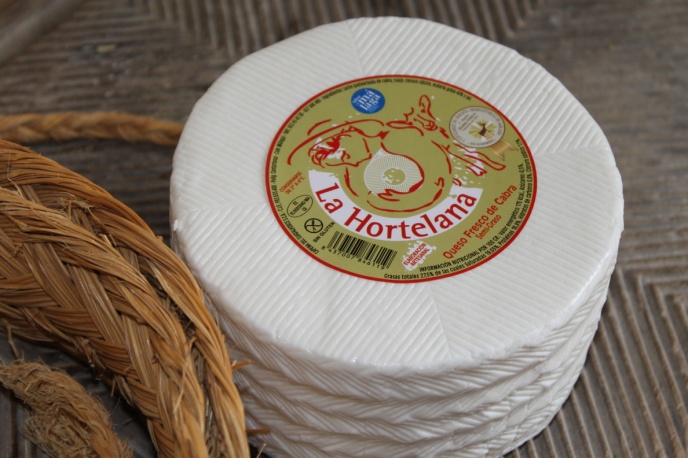 Queso semicurado de cabra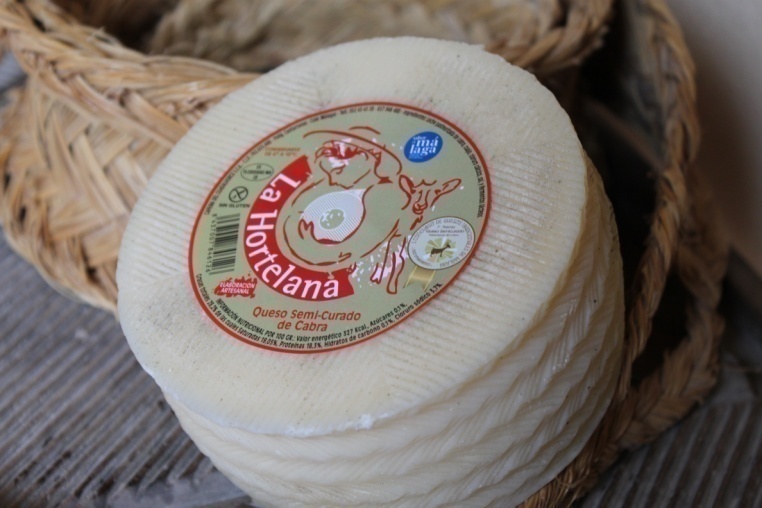 Queso curado de cabra de leche cruda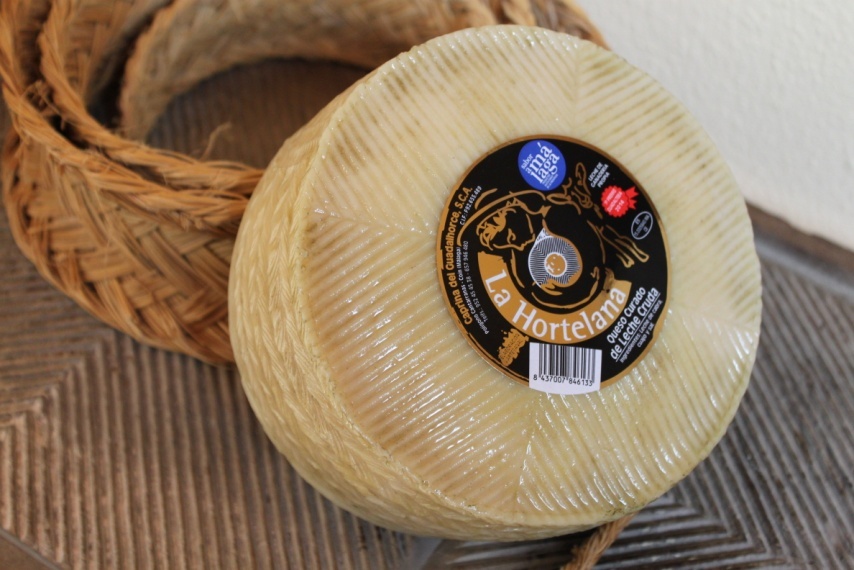 Cuajada láctica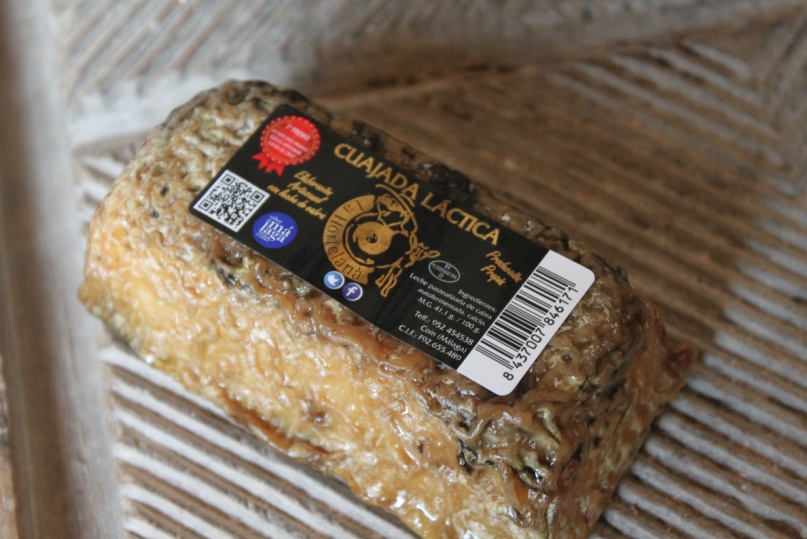 Paté de queso curado de cabra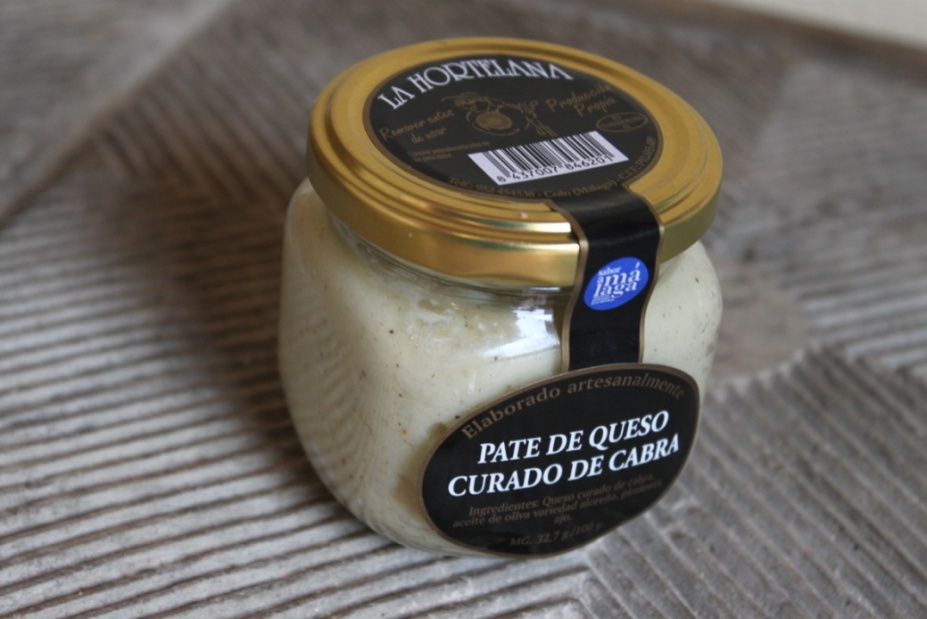 Quesos el Llano Jaral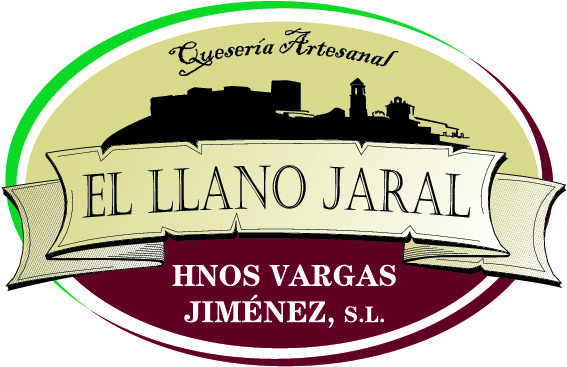 Tipos de leche que elaboran: cabra, vaca y ovejaQuesos El Llano Jaral  es una empresa  familiar que comienza su andadura en la elaboración de quesos  en el año 2000, con una  experiencia previa  de más de 30 años en el sector lácteo.Su especialidad son los quesos de cabra, aunque también los elaboran de leche de vaca y oveja.CATÁLOGO DE PRODUCTOSRequesón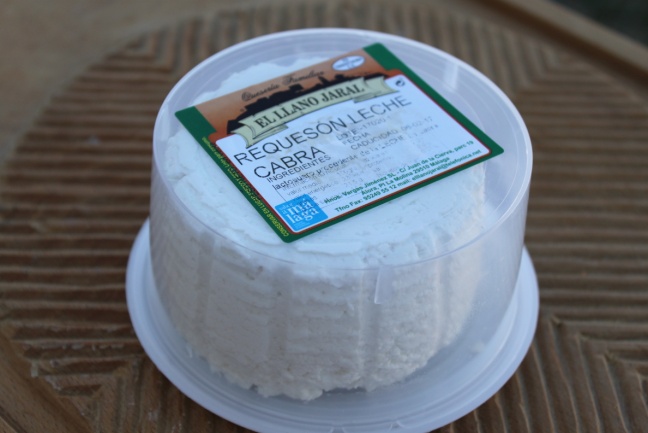 Queso fresco de cabra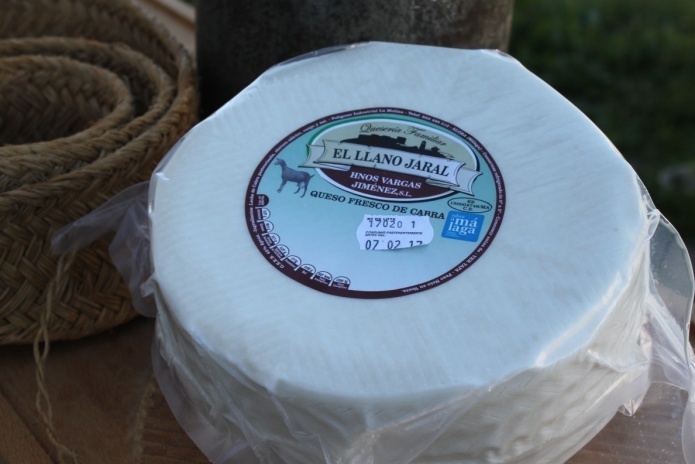 Queso tiernito de cabra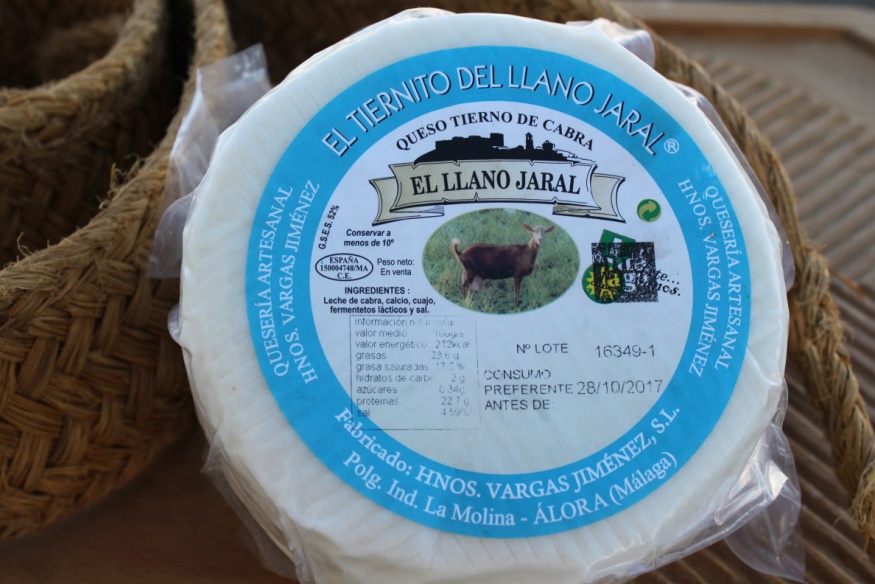 Queso semicurado de cabra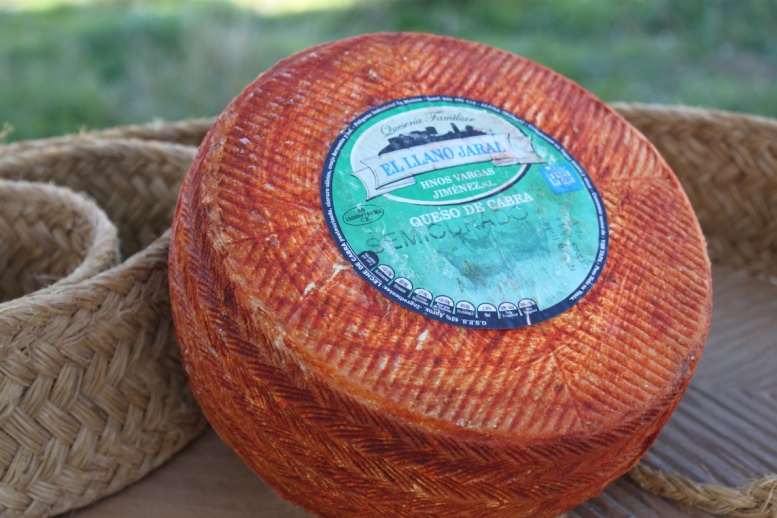 Queso curado de cabra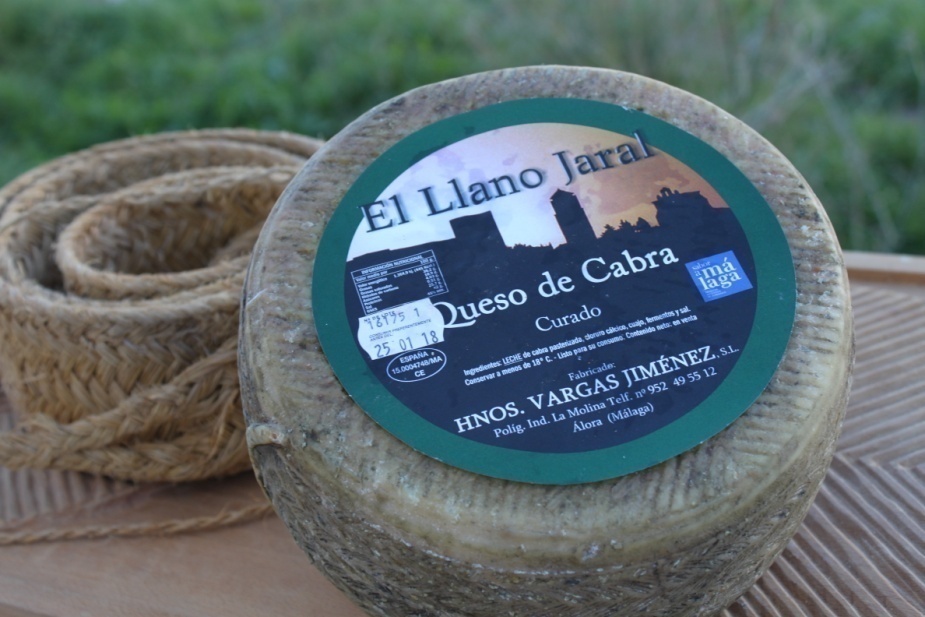 Queso  de cabra en manteca y romero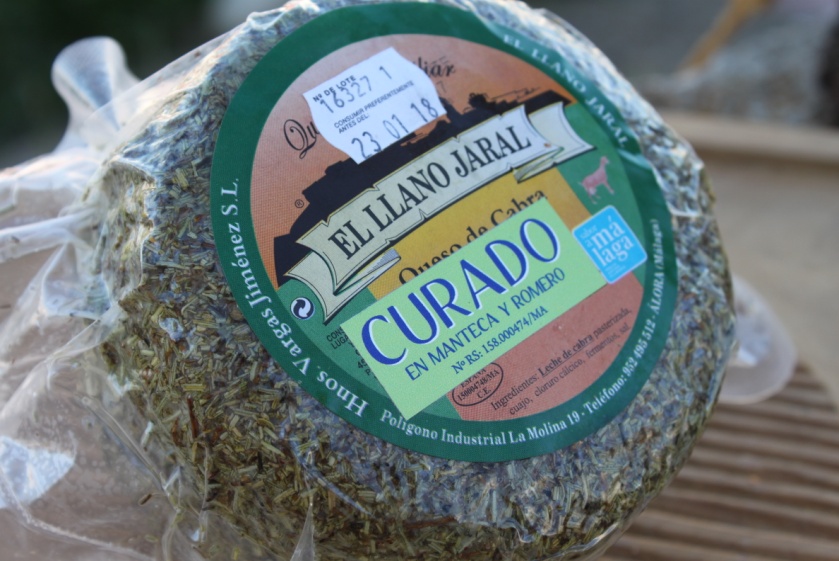 Queso  de cabra en aceite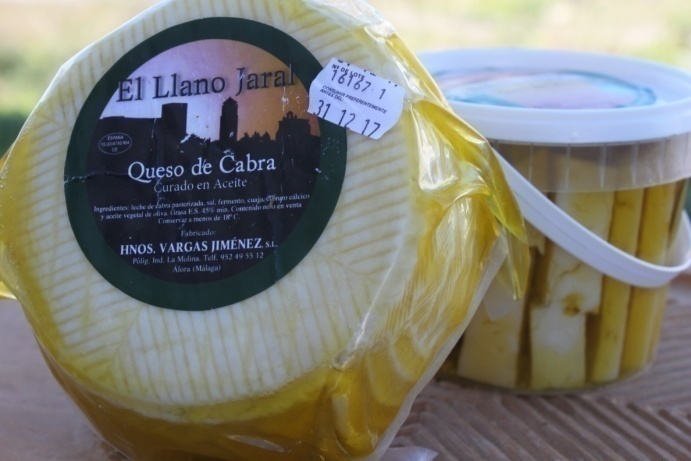 Queso  curado de oveja	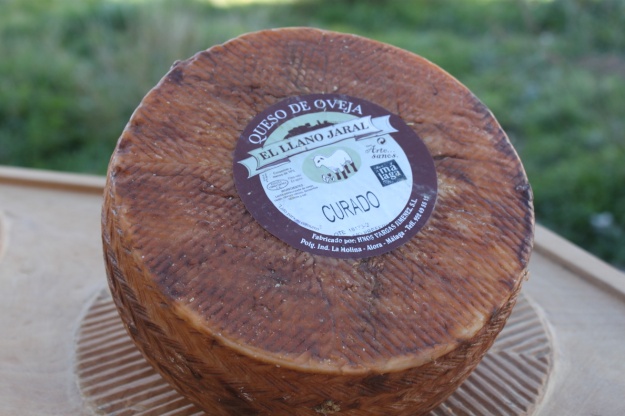 Queso  semicurado mezcla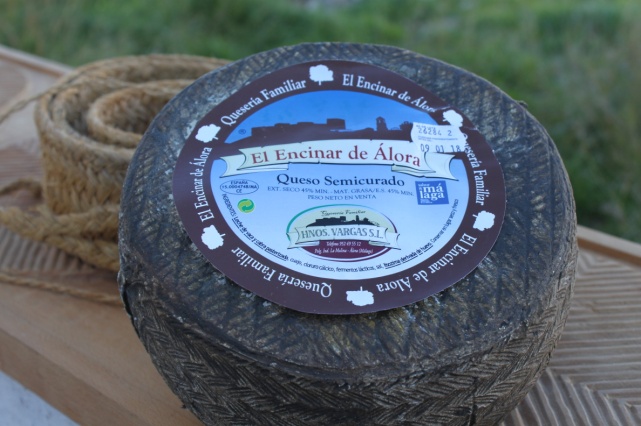 Queso  curado mezcla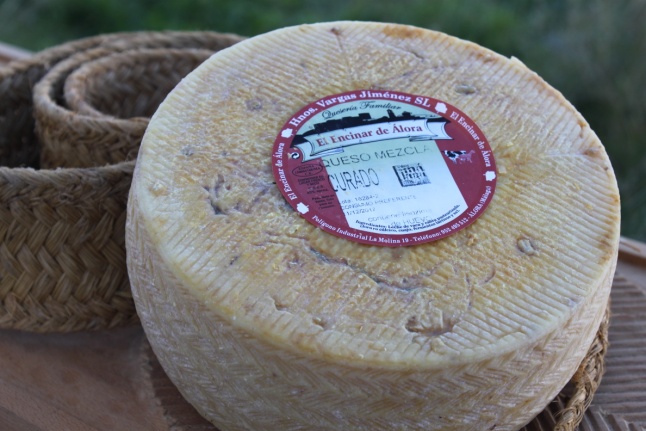 Pastor del Valle 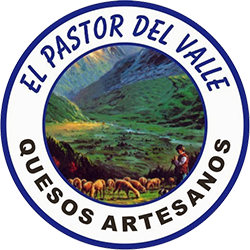 Tipos de leche que elaboran: cabra,  de ganadería propia.Empresa familiar de origen ganadero que desde el año 1998 transforma la leche de su ganadería elaborando queso artesano hecho como toda la vida.CATÁLOGO DE PRODUCTOSRequesón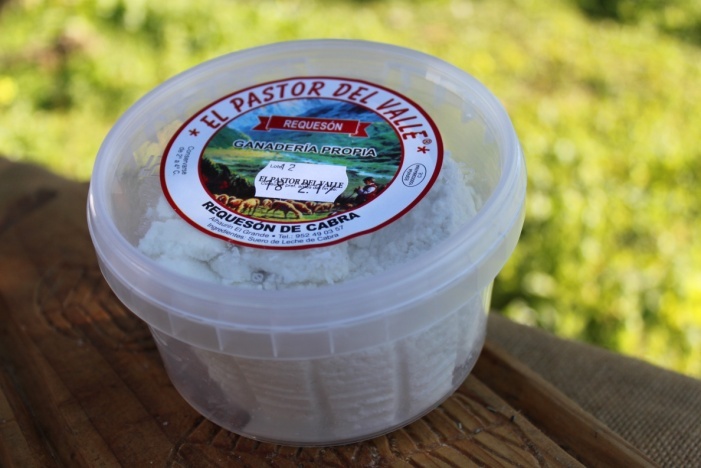 Queso fresco de cabra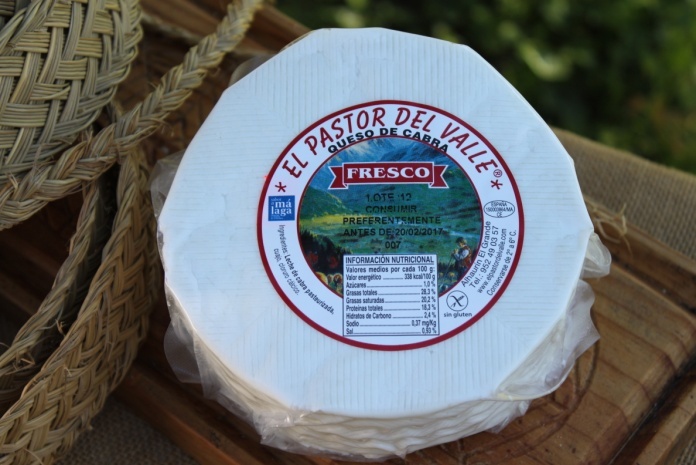 Queso semicurado de cabra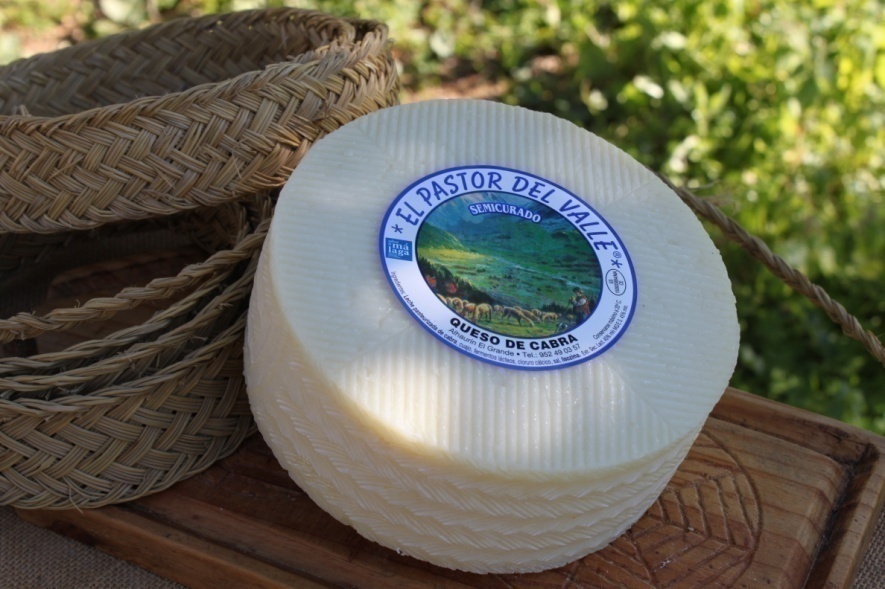 Queso semicurado al pimentón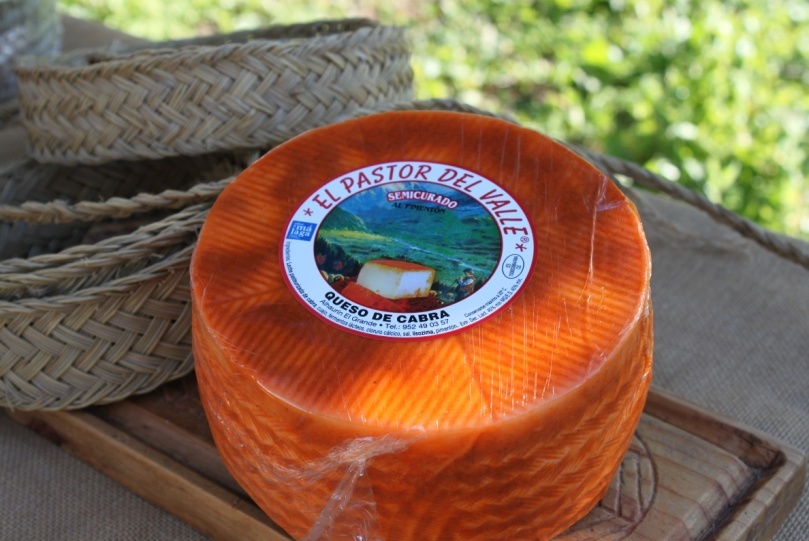 Queso curado de cabra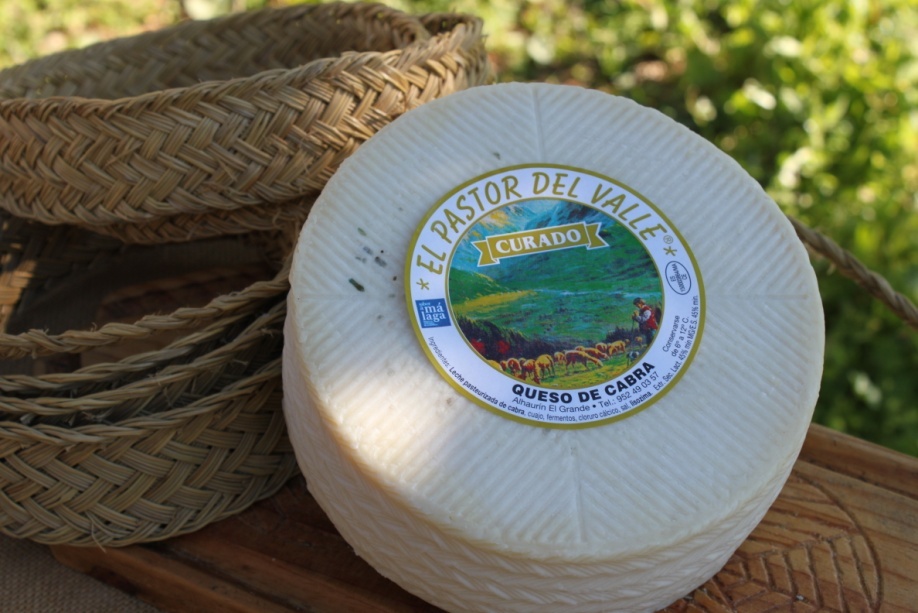 Queso  curado con romero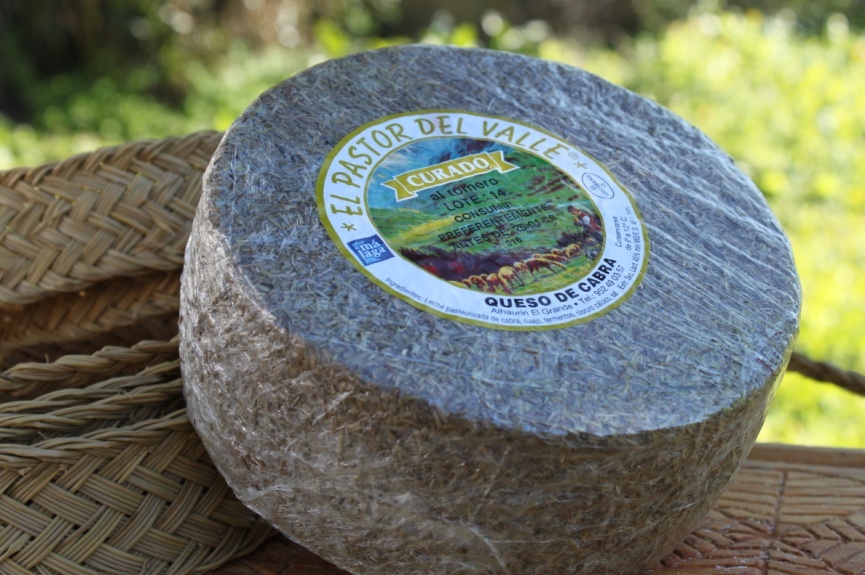 Queso  curado de leche cruda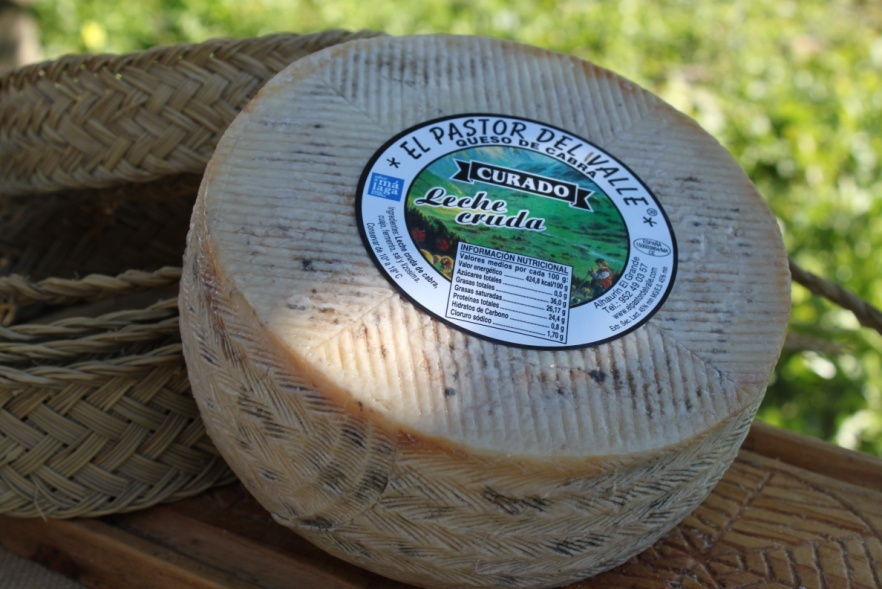 Queso  para untar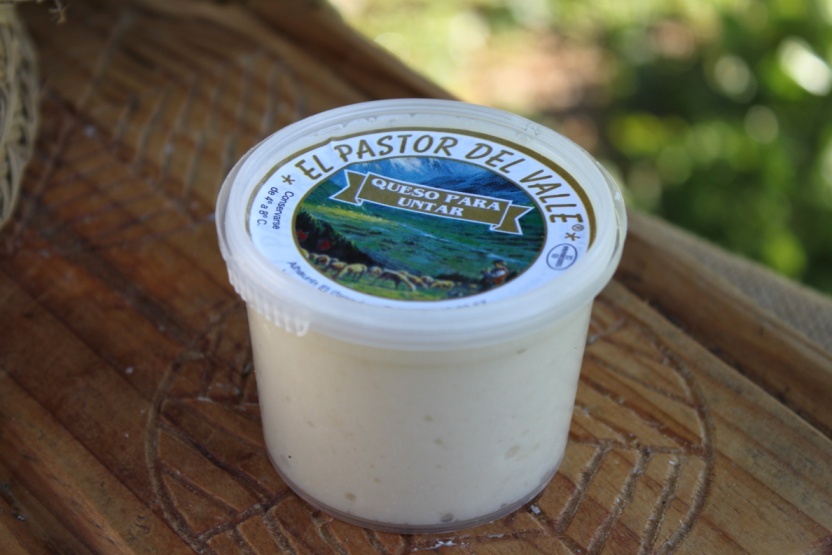 Yogurt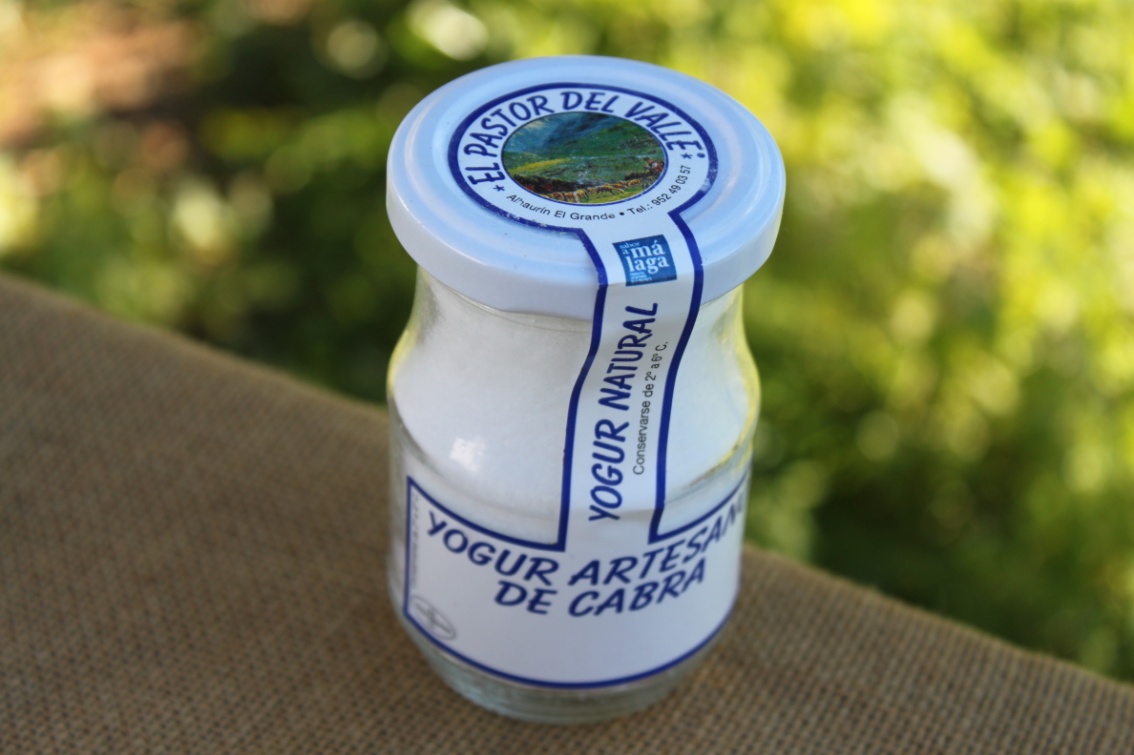 Quesos El Pinsapo-Sierra de las Nieves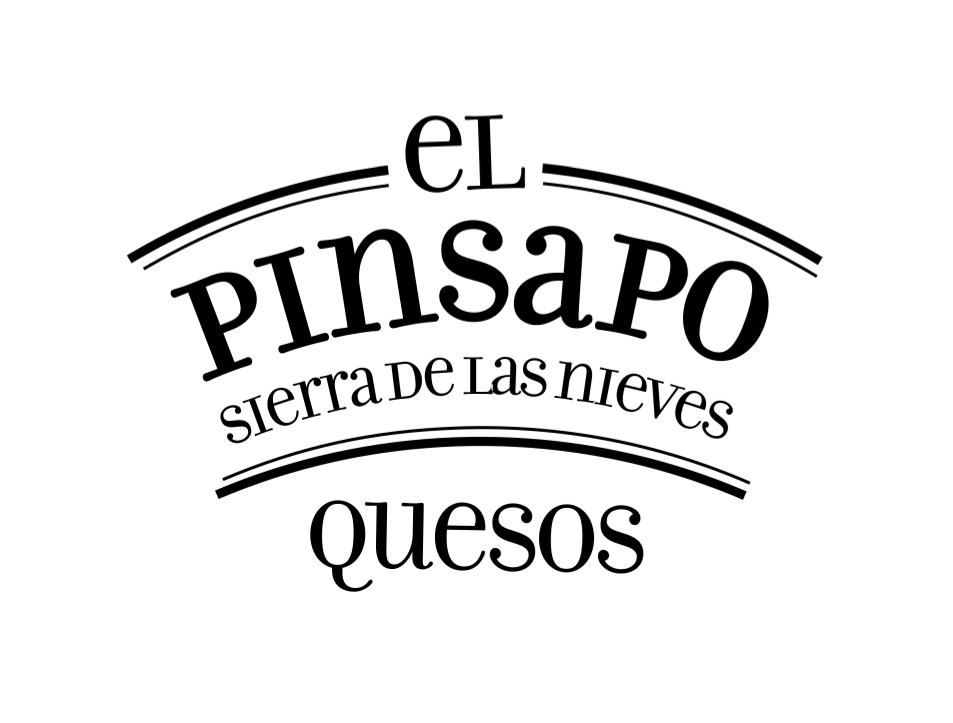 Tipos de leche que elaboramos: cabra“El Pinsapo – Sierra de las Nieves”, ofrece una amplia variedad de quesos elaborados con pura leche de cabra con la máxima excelencia reconocida y premiada a nivel nacional e internacional.Avalado por una materia prima de máxima calidad, leche pura de cabra autóctona de Málaga, y por un esmero extremo en su elaboración acorde a la tradición artesanal, El Pinsapo – Sierra de las Nieves cumple las máximas garantías para el consumidor de hoy.En Agasur S.C.A. se apuesta, así, por un firme compromiso con la protección de la salud a través un proceso productivo sometido a los más estrictos controles de calidad y, a su vez, por la sostenibilidad y el futuro de la ganadería respondiendo así a las mayores exigencias y retos del mercado.CATÁLOGO DE PRODUCTOS Queso fresco de cabraQueso tierno al pimentón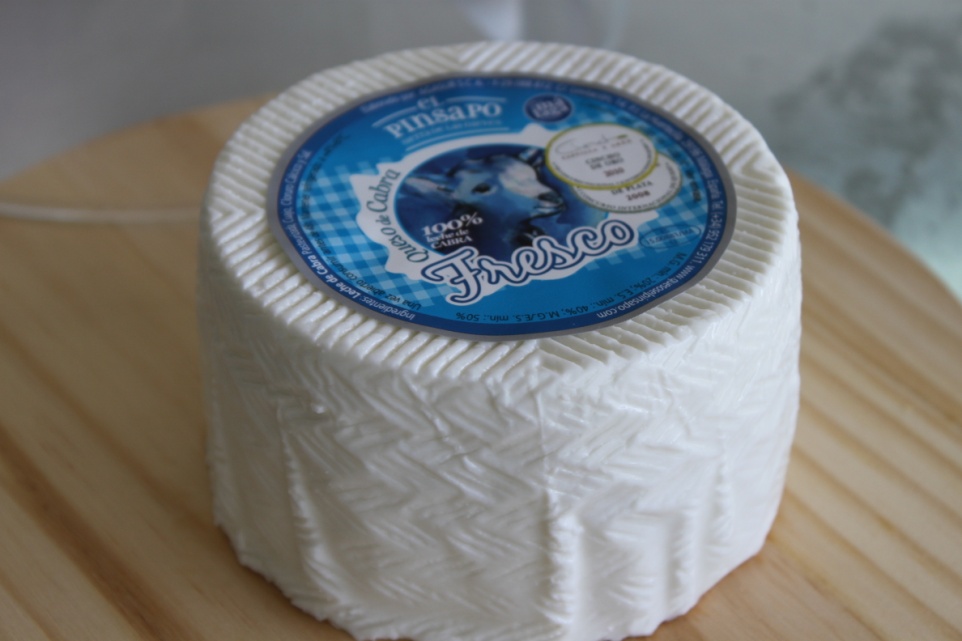 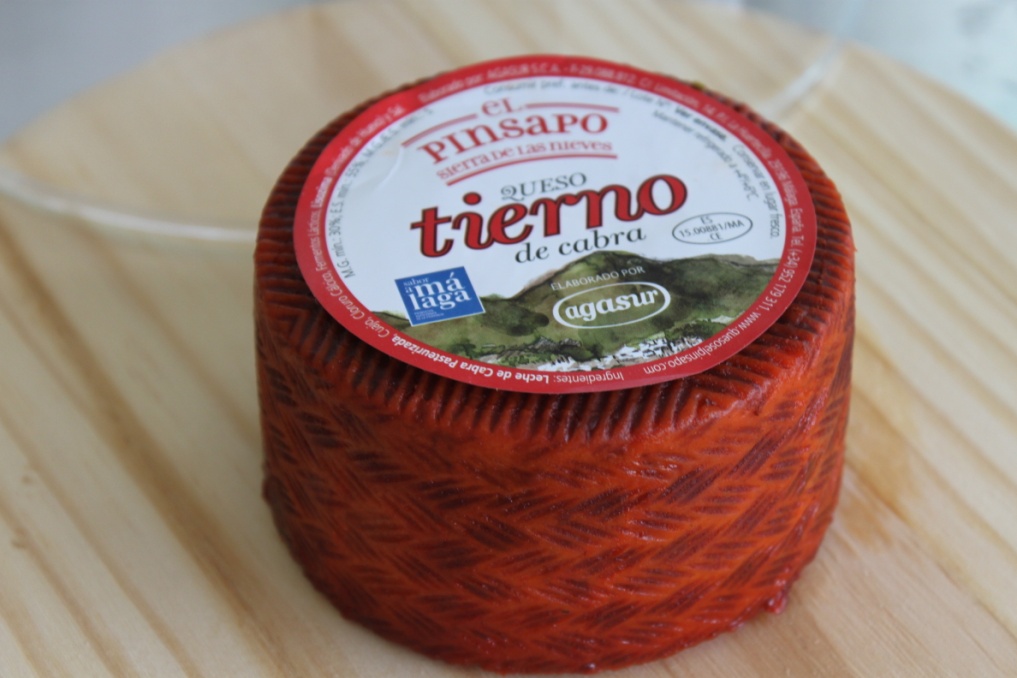 Queso tierno al romero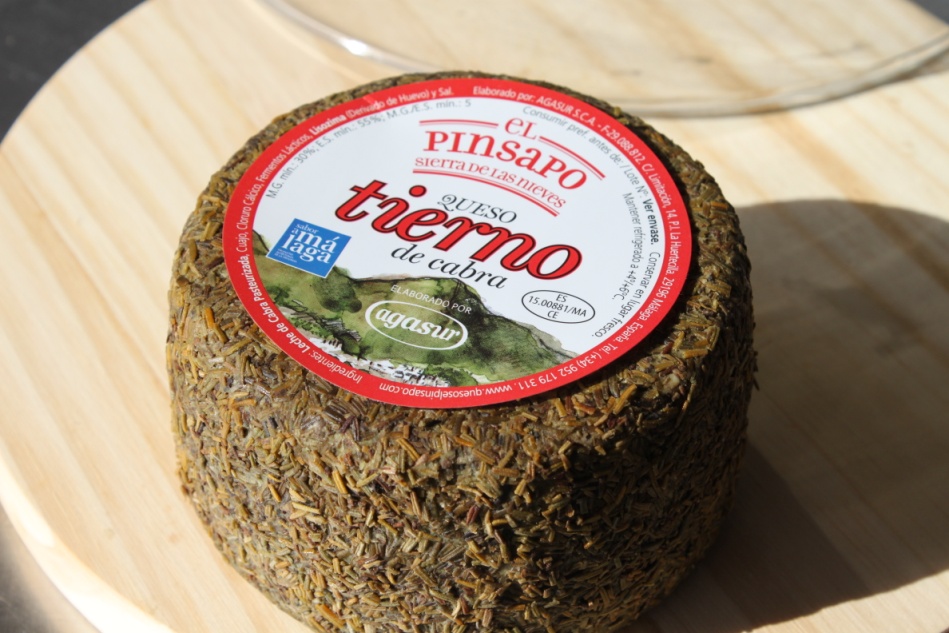 Queso Pedro Ximénez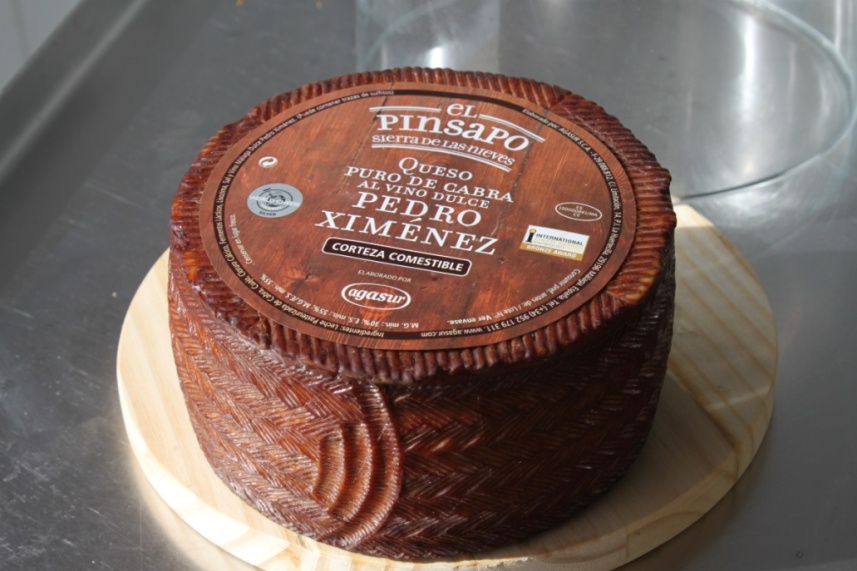 Queso Semicurado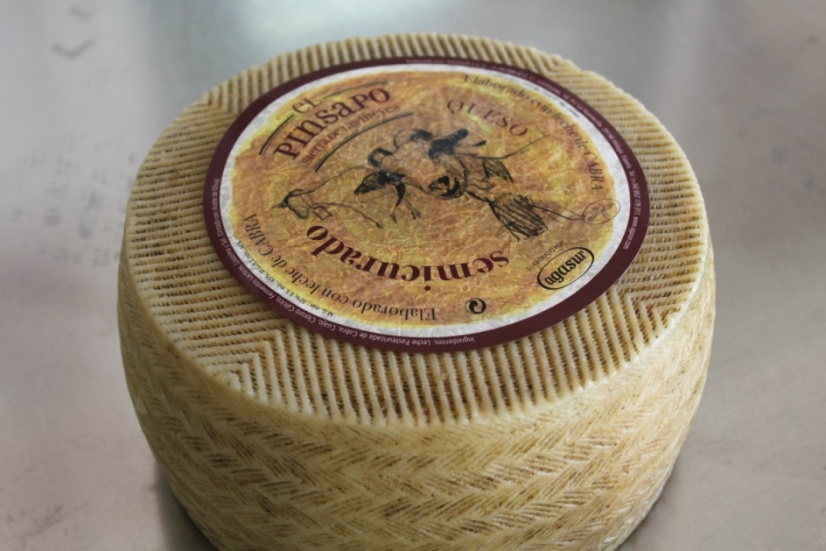 Queso Madurado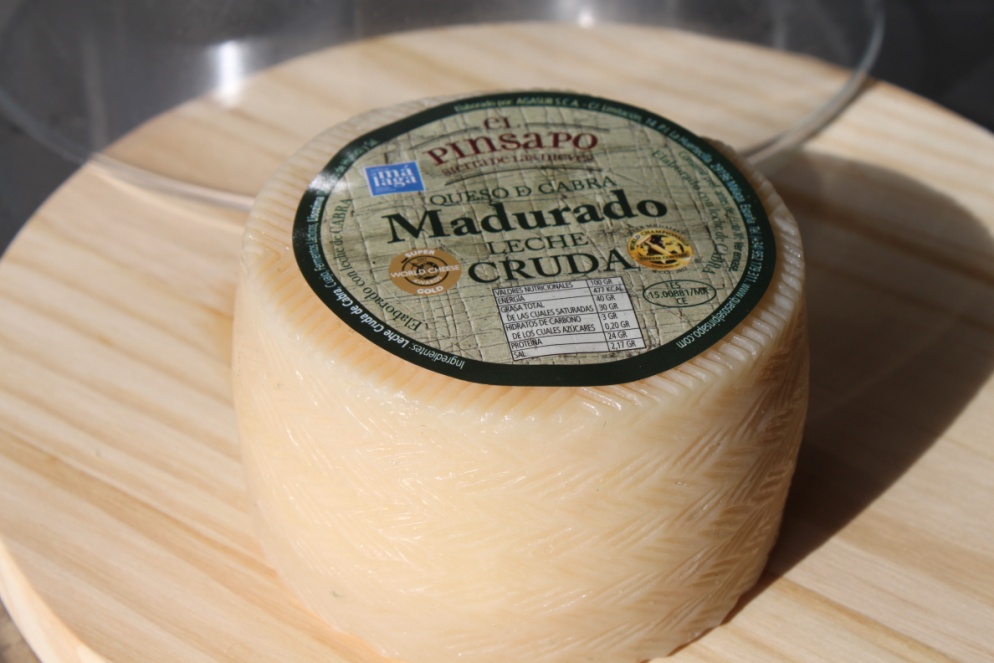 Queso Curado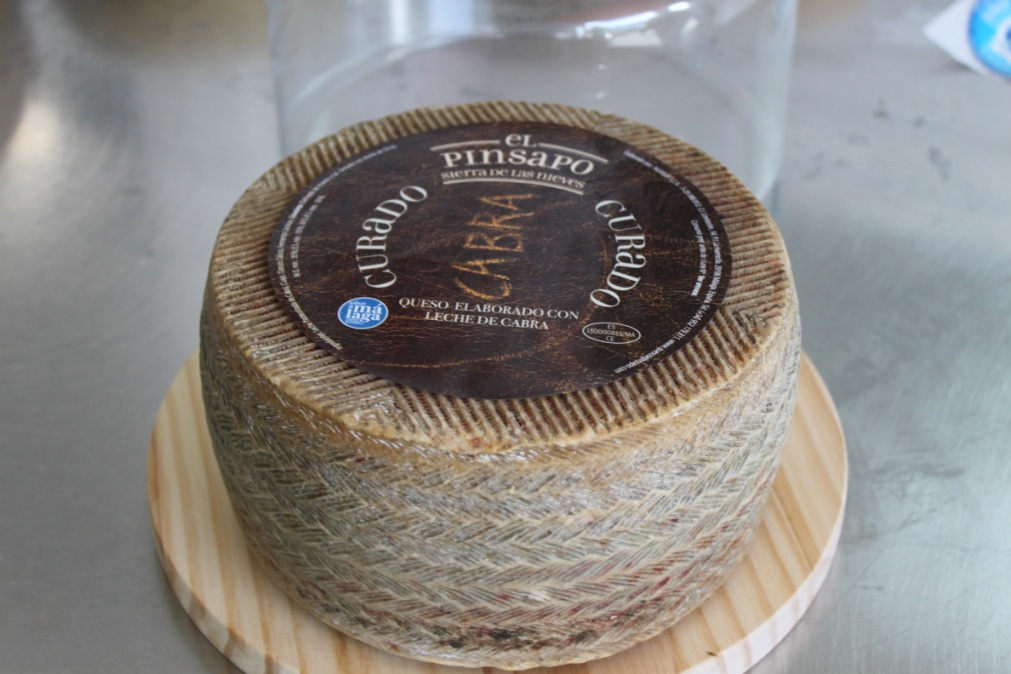 Queso Gran Reserva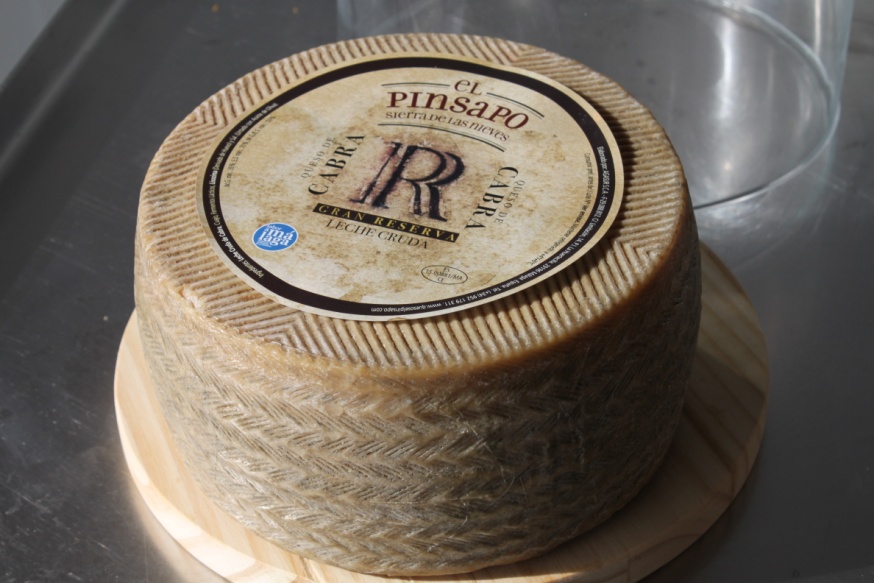 El Porticatero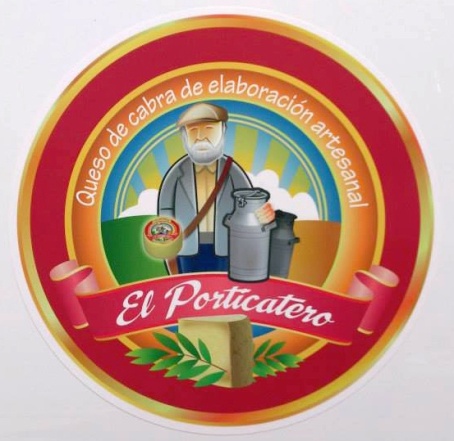 Tipos de leche que elaboramos: cabra.Quesos El Porticatero es una pequeña empresa familiar que nació el mes de julio de 2013 y desde entonces  se dedica a la elaboración de queso a partir de leche de cabra Malagueña.CATÁLOGO DE PRODUCTOS Queso fresco de cabra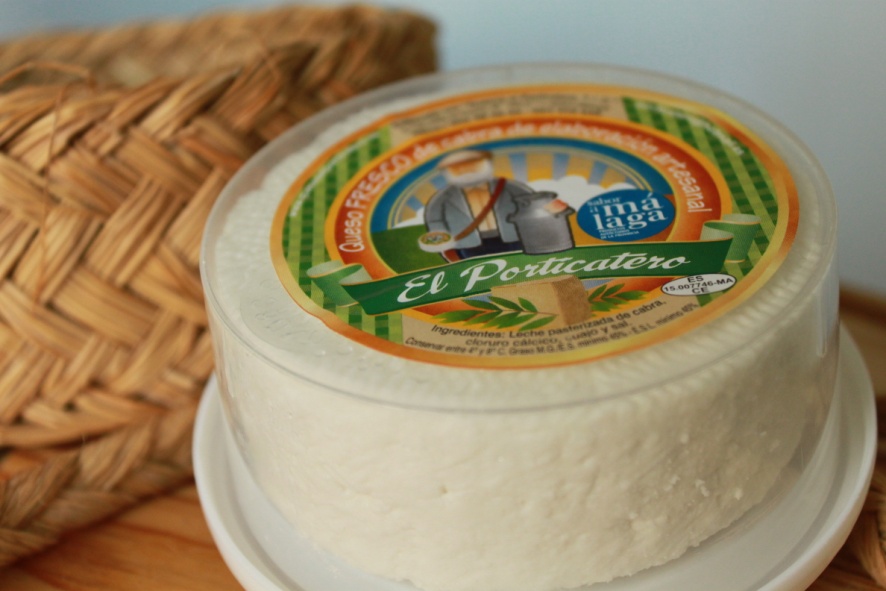 Queso tierno de cabra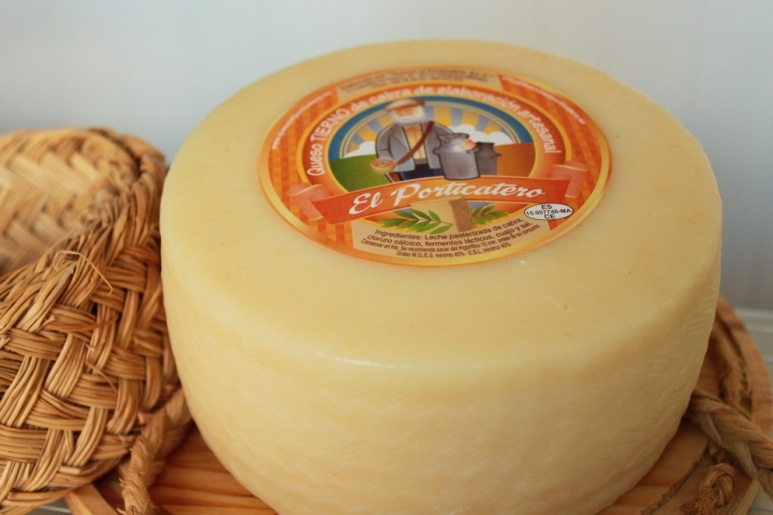 Semicurado pasterizado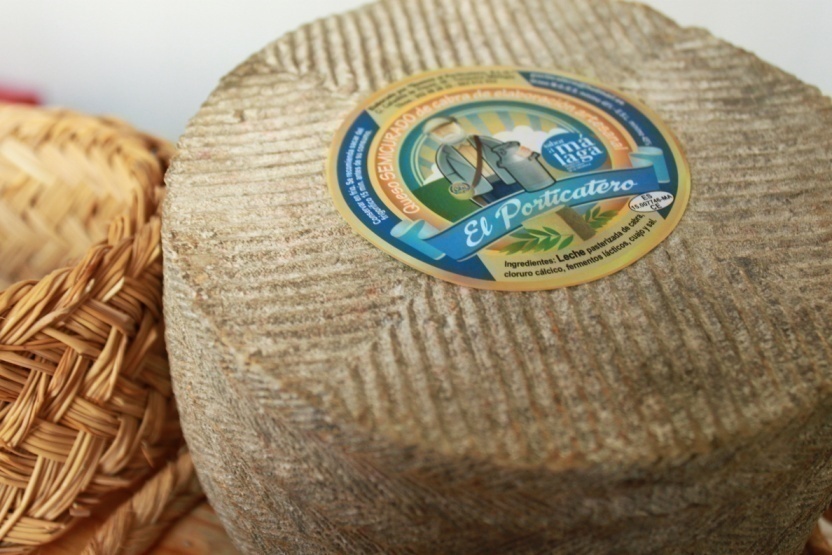 Semicurado con guindilla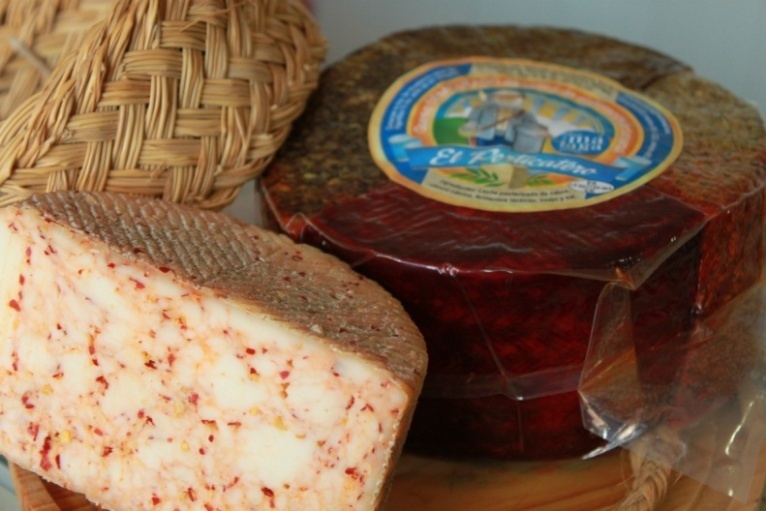 Curado de leche pasterizada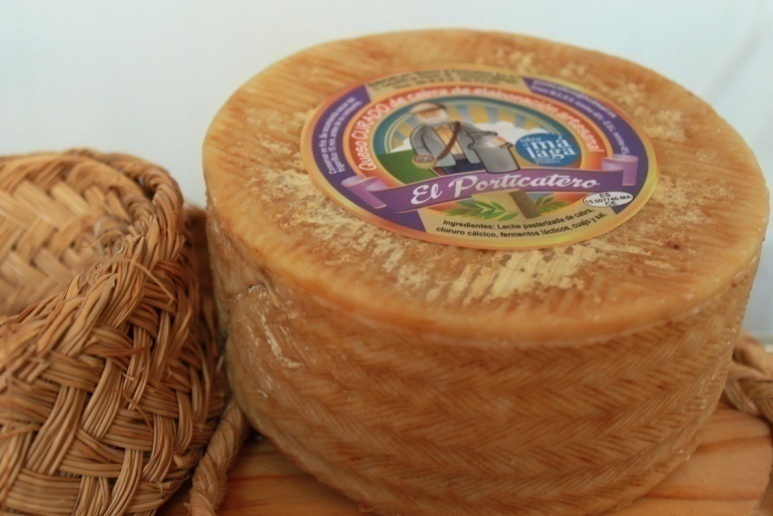 Curado de leche cruda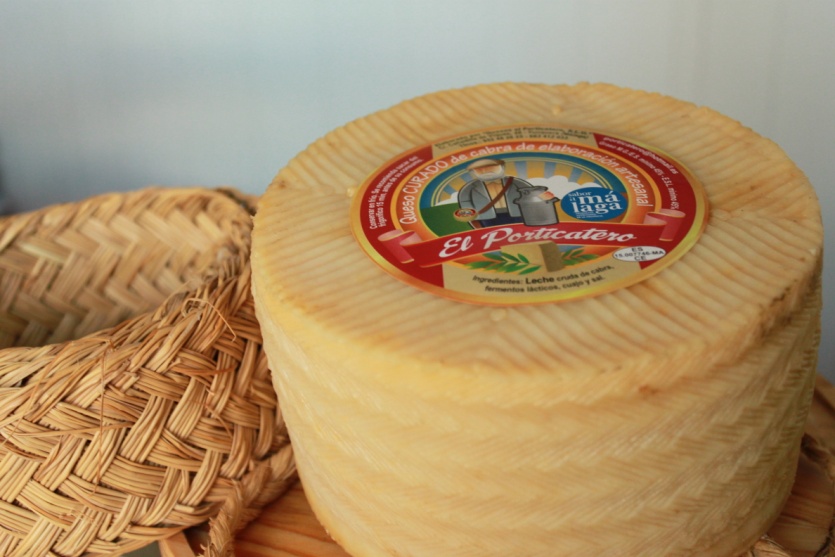 Quesos Sierra Crestellina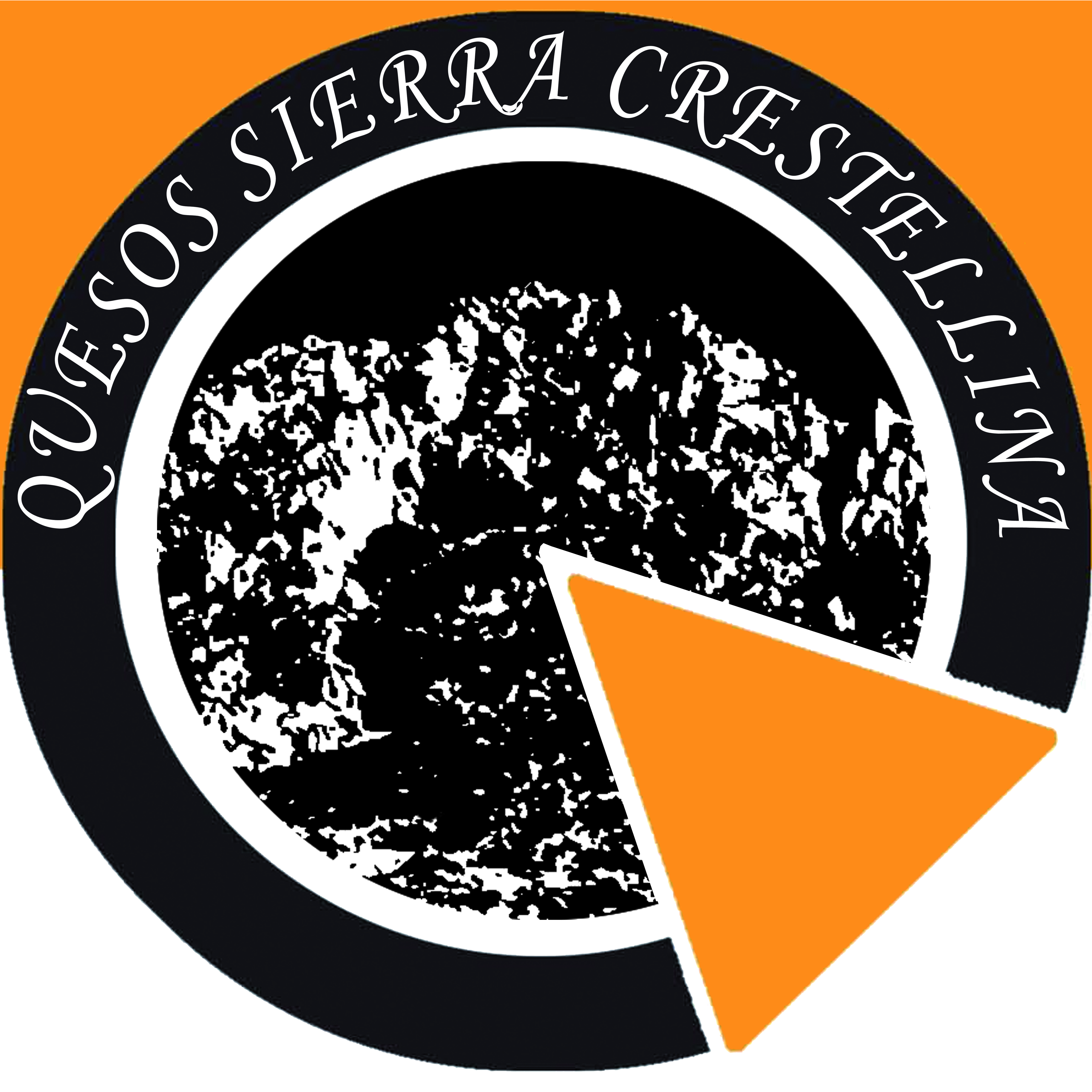 Tipos de leche que elaboran: cabra,  de ganadería propia.Quesos Sierra Crestellina es una empresa familiar  situada  a pie de la sierra del mismo nombre, dentro del paraje natural de la Sierra Crestellina, en el término municipal de Casares, Málaga.Cuarta generación transformando la leche de las cabras  autóctonas payoyas , cuidando y manteniendo las mismas, ya que estos animales están en peligro de extinción. Siguiendo las pautas de manejo y alimentación tradicional aprovechando los pastos de este enclave privilegiado situado entre la sierra y el valle del río Genal.Elaboramos varios tipos de quesos , de leche cruda y  pasterizada , en cuajadas enzimática y lácticas , también postres artesanales como yogurt natural , con castañas , mieles  , mermeladas ……En la elaboración el cariño y el esmero son fundamentales, se lleva a cabo sin acortar los tiempos ni forzar las reacciones naturales del proceso. Objeto de conseguir un producto final de la máxima calidad.También hacemos visitas-talleres de elaboración de queso , para concienciar al consumidor de la necesitad que existe para que las cabras sigan en el campo dado que protegen contra los incendios , diseminan semillas y fertilizan la tierra , además de darnos la mejor materia prima para elaborar el mejor queso artesano.CATÁLOGO DE PRODUCTOSQueso fresco de cabraQueso semicurado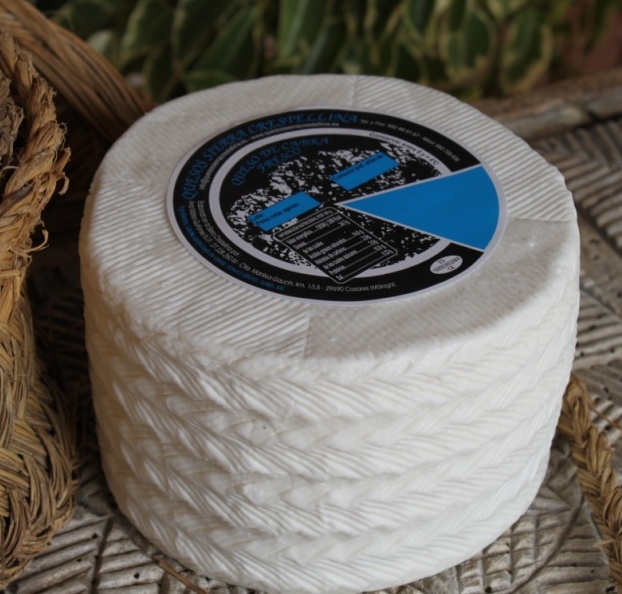 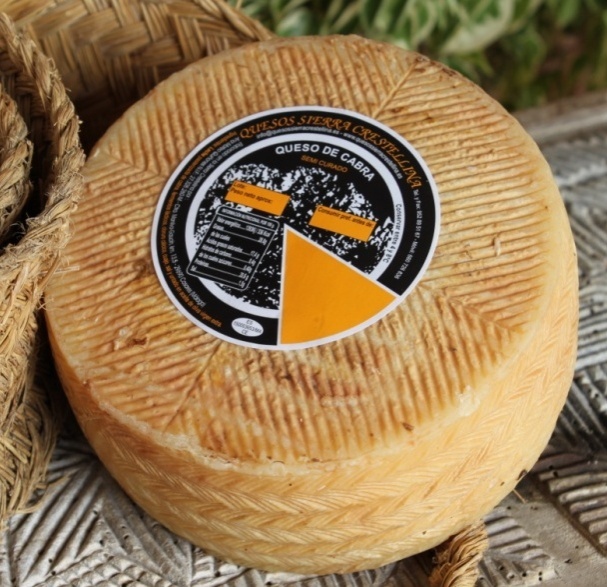 Queso curado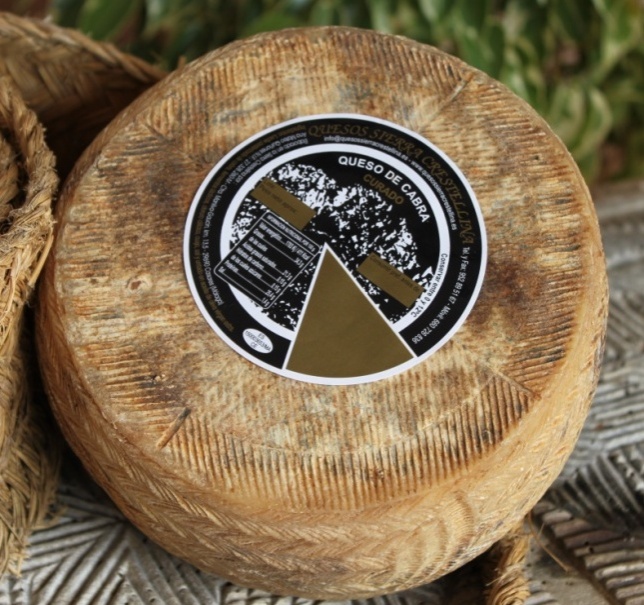 Yogurt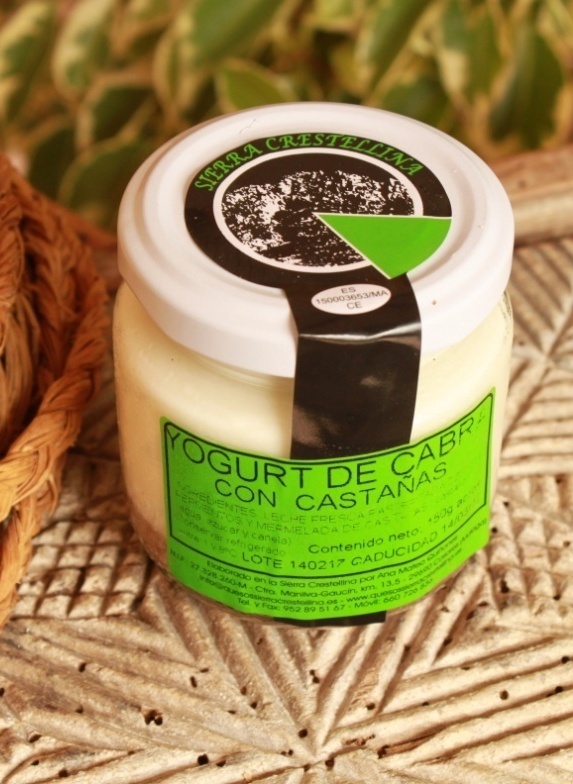 